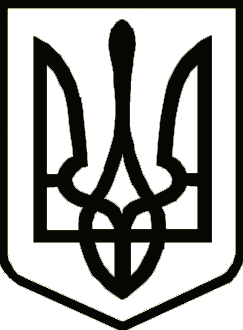 Україна	                  СРІБНЯНСЬКА СЕЛИЩНА РАДАРОЗПОРЯДЖЕННЯПро скликання позачергової п’ятнадцятої сесії селищної ради восьмого скликанняКеруючись п.8, 20 ч.4 ст.42, п.5 ст. 46, ч.8 ст.59 Закону України «Про місцеве самоврядування в Україні», зобов'язую:       Скликати позачергове п’ятнадцяте пленарне засідання селищної ради восьмого скликання 10 червня 2022 року о 11-00 годині в залі засідань Срібнянської селищної ради.На розгляд позачергової п’ятнадцятої сесії винести наступні питання:1. Про внесення змін до рішення тринадцятої сесії восьмого скликання  селищної ради від 24.12.2021"Про місцевий бюджет Срібнянської селищної територіальної громади на 2022рік";2. Про внесення змін до Програми «Фінансова підтримка комунального підприємства «Комунгосп» Срібнянської селищної ради та здійснення внесків до його статутного капіталу на 2022-2026 роки;3. Про оголошення простою у закладах освіти, культури та медицини Срібнянської селищної ради;4. Про затвердження символіки Срібнянської селищної ради;5. Про затвердження Переліку соціальних послуг, умови та порядок їх надання структурними підрозділами Срібнянського територіального центру соціального обслуговування (надання соціальних послуг);6. Про затвердження розпоряджень Срібнянського селищного голови, прийнятих в міжсесійний період.Селищний голова						      Олена ПАНЧЕНКО08 червня2022 року    смт Срібне			      №57